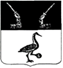 Администрация  муниципального образованияПриозерский  муниципальный район Ленинградской областиП О С Т А Н О В Л Е Н И Еот 21 октября 2016 года № 3444На основании статьи 36.1 «Основ законодательства Российской Федерации о культуре» №3612-1 (с изм. и доп., вступ. В силу с 01.01.2016) администрация муниципального образования Приозерский муниципальный  район Ленинградской области ПОСТАНОВЛЯЕТ: Утвердить  Положение об Общественном совете по проведению независимой оценки качества оказания услуг муниципальными учреждениями культуры муниципального образовании  Приозерский  муниципальный район Ленинградской области (приложение 1).Настоящее постановление подлежит опубликованию в СМИ, размещению на официальном сайте администрации  муниципального образования Приозерский  муниципальный район Ленинградской области и вступает в силу с даты опубликования.Контроль за исполнением данного постановления оставляю за собойИсполняющий обязанности                                                                              Л.А. Котоваглавы администрации                                                                                      Согласовано:Михалева И.Н.Разослано: дело-2, Котова Л.А.-1, юр.отдел. – 1, отд. культ.-1, ККЗ-1, Карнавал-1,районная библиотека-1, городская библиотека-1, МУ ДО-5.УТВЕРЖДЕНОпостановлением администрации муниципальногообразования Приозерский муниципальный район Ленинградской областиот 21 октября 2016 г. № 3444(приложение 1)Положениеоб Общественном совете по проведению независимой оценки качества оказания услуг муниципальными учреждениями культуры муниципального образовании  Приозерский  муниципальный район Ленинградской области1. ОБЩИЕ ПОЛОЖЕНИЯ1.1. Настоящее Положение определяет полномочия, порядок формирования и деятельности Общественного совета по проведению независимой оценки качества оказания услуг муниципальными учреждениями культуры муниципального образовании  Приозерский  муниципальный район Ленинградской области (далее - Общественный совет).1.2. Общественный совет является постоянно действующим совещательным органом  администрации муниципального образовании  Приозерский  муниципальный район Ленинградской области  (далее - администрация), функционирующим на общественных началах.1.3. Общественный совет создается в целях проведения независимой оценки качества предоставления услуг и деятельности муниципальных учреждений культуры муниципального образовании  Приозерский  муниципальный район Ленинградской области1.4. Общественный совет осуществляет свою деятельность во взаимодействии с органами местного самоуправления и организациями, в соответствии с действующим законодательством и настоящим Положением.1.5. Основными принципами деятельности Общественного совета являются добровольность, коллегиальность, компетентность, гласность, независимость, соблюдение норм профессиональной этики.1.6. Общественный совет формируется на основе добровольного участия в его деятельности представителей организаций культуры, социально ориентированных некоммерческих организаций, творческих союзов, профессиональных ассоциаций, общественных объединений и иных организаций, а также ведущих деятелей культуры и искусства.1.7. Решения Общественного совета, принимаемые в форме заключений, предложений и обращений, носят рекомендательный характер.1.8. Члены Общественного совета осуществляют свою деятельность на безвозмездной основе.1.9. Организационно-техническое сопровождение деятельности Общественного совета обеспечивает администрация.2. ЗАДАЧИ ОБЩЕСТВЕННОГО СОВЕТА2.1. Основными задачами Общественного совета являются:1) развитие взаимодействия администрации  с общественными объединениями, профессиональными ассоциациями, творческими союзами и использование их потенциала для повышения эффективности деятельности администрации  по реализации законодательства Российской Федерации и Ленинградской области в сфере культуры;2) осуществление независимой оценки качества работы муниципальных учреждений культуры муниципального образовании  Приозерский  муниципальный район Ленинградской области;3) подготовка предложений и рекомендаций, направленных на улучшение качества работы учреждений культуры, а также об организации доступа к информации, необходимой для лиц, обратившихся за предоставлением услуг;4) обеспечение открытости и доступности информации о качестве оказания услуг в сфере культуры всем категориям пользователей;5) взаимодействие со средствами массовой информации по освещению вопросов, обсуждаемых на заседаниях Общественного совета, а также размещение необходимых информационных ресурсов на официальном сайте администрации, в сети Интернет по освещению вопросов, отражающих деятельность Общественного совета.3. ПОЛНОМОЧИЯ ОБЩЕСТВЕННОГО СОВЕТАОбщественный совет для осуществления поставленных задач имеет право:3.1. Определять перечни организаций, в отношении которых проводится независимая оценка качества.3.2. Составлять график проведения независимой оценки качества оказания услуг организациями, включенными в перечень.В отношении одних и тех же организаций независимая оценка проводится не чаще, чем один раз в год.3.3. Устанавливать, при необходимости, критерии оценки качества оказания услуг организациям в дополнение к установленным Федеральным законом от 21 июля 2014 года № 256-ФЗ «О внесении изменений в отдельные законодательные акты Российской Федерации по вопросам проведения независимой оценки качества оказания услуг в сфере культуры, социального обслуживания, охраны здоровья и образования» и показатели, характеризующие дополнительные критерии.3.4. Формировать предложения для разработки технического задания для организации, осуществляющей сбор, обобщение и анализ информации о качестве оказания услуг организациями культуры (оператора).3.5. Представлять в администрацию результаты независимой оценки качества оказания услуг организациями культуры, а также предложения об улучшении их деятельности.3.6. Рассматривать на заседаниях вопросы в рамках своих полномочий.3.7. Принимать участие в заседаниях администрации при рассмотрении вопросов, подготовленных с участием Общественного совета, а также вопросов, связанных с его деятельностью.3.8. Принимать участие в публичных мероприятиях, проводимых администрацией: совещаниях, конференциях, выставках, других образовательных и культурных мероприятиях.4. ПОРЯДОК ФОРМИРОВАНИЯ ОБЩЕСТВЕННОГО СОВЕТА4.1. Состав Общественного совета и изменения, вносимые в него, утверждаются постановлением администрации муниципального образовании Приозерский  муниципальный район Ленинградской области.4.2. В состав Общественного совета на правах членов могут входить граждане, достигшие возраста 18 лет, представители общественных объединений, профессиональных ассоциаций, творческих союзов и иных организаций, видные общественные деятели, деятели науки, культуры.4.3. Общественный совет формируется в составе 5 человек.4.4. Председатель Общественного совета и его заместитель избираются из состава Общественного совета на первом заседании открытым голосованием, большинством голосов присутствующих членов Общественного совета.Кандидатуры председателя и его заместителя может предложить любой член Общественного совета.4.5. Процедура вывода из состава инициируется любым членом Общественного совета при согласии не менее одной трети состава Общественного совета. 4.6. Секретарь Общественного совета не является его членом и назначается постановлением администрации муниципального образовании  Приозерский  муниципальный район Ленинградской области.4.7. Полномочия члена Общественного совета прекращаются в случае:1) подачи им заявления о выходе из состава Общественного совета;2) неявки на три и более заседания Общественного совета;3) назначения его на государственную должность Российской Федерации, должность федеральной государственной гражданской службы, государственную должность субъекта Российской Федерации, должность государственной гражданской службы субъекта Российской Федерации, должности муниципальной службы, избрания на выборную должность в органах местного самоуправления;4) вступления в законную силу вынесенного в отношении его обвинительного приговора суда;5) признания его недееспособным, безвестно отсутствующим или умершим на основании решения суда, вступившего в законную силу.5. ПОРЯДОК ДЕЯТЕЛЬНОСТИ ОБЩЕСТВЕННОГО СОВЕТА5.1. Общественный совет осуществляет свою деятельность в соответствии с планом основных мероприятий на очередной год, согласованным с Администрацией и утвержденным председателем Общественного совета.5.2. Основной формой деятельности Общественного совета являются заседания, которые проводятся не реже одного раза в год. Заседания считаются правомочными при присутствии не менее половины его членов.Внеплановые заседания при необходимости могут проводиться по инициативе Администрации, председателя Общественного совета или любого члена при согласии не менее половины состава Общественного совета.5.3. Первое заседание Общественного совета до избрания председателя Общественного совета открывается и ведется представителем Администрации без права решающего голоса.Представитель Администрации имеет право присутствовать на заседаниях Общественного совета, принимать участие в обсуждении вопросов повестки дня, без права голоса при принятии решения.5.4. За 10 дней до начала заседания Общественного совета ответственные за рассмотрение вопросов члены Общественного совета предоставляют секретарю Общественного совета информационные и иные материалы. Секретарь Общественного совета за 5 дней до начала заседания предоставляет указанные материалы председателю Общественного совета, Администрации и членам Общественного совета.5.5. Общественный совет по рассмотренным вопросам принимает решения простым большинством голосов членов Общественного совета, как присутствующих на заседании.При равенстве голосов решающим является голос председателя Общественного совета.Решения Общественного совета оформляются протоколом заседания Общественного совета.Об утверждении положения об Общественном Совете по проведению независимой оценки оказания услуг муниципальными  учреждениями культуры муниципального образовании  Приозерский  муниципальный район Ленинградской области 